Маңғыстау туризм колледжі» МКҚКПБ – 11 тобының студентеріне арналғанЖЕКЕ ТАПСЫРМАСЫ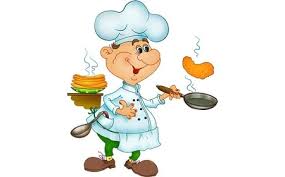  			Топ жетекшісі: Умбетоваа Р.О.Ақтау қаласы – 2018 ж.Тапсырманың орындалу жолдарыТапсырма №1Тағамның дайындалу технологиясын меңгеруТағамның технологиялық бетшесін жасақтауШикізаттарды  таңдай білуШикізаттарды аспаздық механикалық өнделуін еске алуТағамды әзірлеуТағам дайындау процессін бейне таспаға түсіруТапсырма №2Берілген  өлеңдерді жатқа білу және мәнерлеп оқуАбайдың қара сөздерді жаттауБерілген романдарды оқып, өзіңізге ұнаған бөлімін түйіп алуОлжас Сүлейменов «Азия» жинағымен танысуСабыр Адай «Маңғыстау» өлеңін жаттауТапсырма №3Ағылшын сөздер мен терминдерді жаттауАғылшын орыс тіліндегі тематикалық сөздікті қазақ атауларымен толықтыруТехнологиялық бетшелерді ағылшын тілінде жасақтауАғылшын тілінде мамндығыңызға сәйкес әңғіме құруЖеке тәжірибиелік тапсырма №1Қазақ әдебиеті  бойынша өз бетімен оқуға берілетін шығармалар тізімі.Тапсырма №2Мұхтар Әуезов «Абай жолы» роман-эпопеясы;Абай Құнанбаевтың 18, 19, 42, 44 – қарасөздері;Шәкәрім Құдайбердиев «Үш анық» философиялық трактаты;Ілияс Есенберлин «Көшпенділер» трилогиясы;Олжас Сүлейменов «Азия» жинағы;Әбдіжамал Нұрпейісов «Қан мен тер» романы;Ғабит Мұсірепов «Ұлпан» романы;Сабит Мұқанов «Өмір мектебі» романы;Мұхтар Шаханов «Өркениеттің адасуы»;Әзілхан Нұршайықов «Ақиқат пен аңыз»;Қабдеш Жұмаділов «Тағдыр» романы;Бауыржан Момышұлы «Ұшқан ұя» повесі;Әбіш Кекілбаев «Үркер», «Елең - алаң» романдары;Сабыр Адай «Маңғыстау» өлеңін жаттау;Ғалым Әріпов «Туған ел», «Қазақстан», «Қазақ қызы» өлеңдерін жаттау.Тағамдар мен кондитер өнімдерінің бейнетаспаларын осы сайттардан көре аласызworldskills.kzhttps://worldskills.ruhttps://worldskills2019.comhttps://andychef.ruhttps://1000.menuhttps://www.russianfood.comhttps://www.edimdoma.ruhttps://eda.ruhttps://www.povarenok.ruhttps://www.youtube.com/watch?v=HgGIuig48Lohttps://www.youtube.com/watch?v=8o4aqR8uSuswww.iamcook.ru/theme/sponge-cakevsedeserti.ruhomebaked.ruҰсынылған әдебиет:Анфимова Н.ААспаздық (11-ші басылым) оқулық  2016 ж.Бутейкис Н.Г. Ұн қосылған кондитер бұйымдарын даярлау технологиясы (14-ші басылым, стер.) оқулық, 2016 ж.Дубровская Н.И. Сорпаларды және тұздықтарды дайындау (1-ші басылым) оқулықСамородова И.П. Еттен және үй құсынан тамақтар дайындау.Матюхина З.П. Тамақтанудың микробиология, гигиена және санитария физиологиясының негіздері.Золин В.П. Қоғамдық тамақтандыру өнеркәсіптерінің технологиялық жабдықтары Бисенбаева Г.Е. Аспаздық№Студенттің аты-жөніТақырыбы1Алланазар БекарысУыздық (яичница)2Амангелдиева ГулмираОмлеты3Аяп ӘсемайЫстық бутерброд4Башбалаева НурлыгүлЫстық бутерброд5Бұғабаева ФаризаБриошь6Ергенова Айдана Шоколадты кекс7Жедебай МирасСамса ( қабаттама қамыр)8Ибрашева ТойдукСүзбе бәліші (пирог творожный)9Изимов МухамеджанЖұмыртқамен әзірленген тост10Карабаева АружанФаршталған құймақ11Қайырбаева АрайлымАскөкпен әзірленген кутаб12Қарабай МирасЕтті кутаб13Қозыбай ҰлданайШрімшік қосылған хачапури14Қосай НұргүлКартоп қосылған хачапури15Қыдырбай НұргүлАшытқылы құймақ16Молдахметова МадинаТәтті бутербродтар17Мырзашина ГауһарПапкейк18Орынбасарова ЖансаяСмузи19Өтегенов АлтайПицца-бутерброд20Өтали ЖансаяІрімшік қосылған қытырлақ омлет 21Сагидуллаев КурмангалиЖұмыр кеспемен әзірленген көмеші (запеканка) 22Тәжік ЖанарКартоппен кесіліп қуырылған нан (гренки)23Тәжіқұлов БерікЖұмыртқадан дайындалған ролл24Токешов СерікболсынПиде 25Чанимова ЫрыскүлФритатта